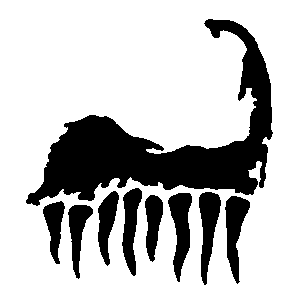 Notice of Race33rd Annual Cape Cod Frosty North American ChampionshipKittery Point Yacht Club – New Castle, NHApril 28-29, 2018InformationFrosty Fleet 9 Commodore: Peter Devlindevlin_peter@yahoo.com978-943-7077Schedule	Friday night Kick-off Fiesta 6pm at Kate and Eli’sSaturday (11:07 high tide, 9.0 ft)08:00 -09:00 Registration and Weigh-in [coffee and bagels]09:00 -Skippers Meeting09:30 - Harbor Start10:00 - First Gun16:00 – Grill Party at KPYCSunday (11:57 high tide, 8.9 ft)09:30 - Harbor Start10:00 - First Gun16:00 – Awards ceremony at KPYCEntry Fee is $45 per boat, $10 for additional guests for the Saturday Grill Party.Rules	Racing Rules of Sailing, US Sailing Association, Sailing Instructions, and the rules of the Cape Cod Frosty Class Association.  